30.03Ученики 5-х классов интересно провели время в кинотеатре «Космос». 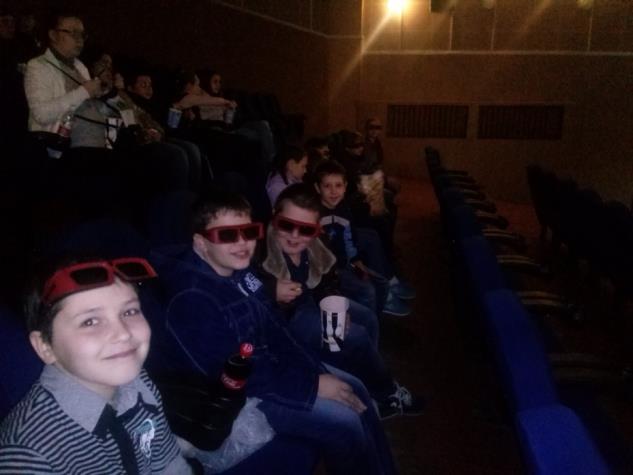 Ребята  посмотрели  фильм  «Зверополис».